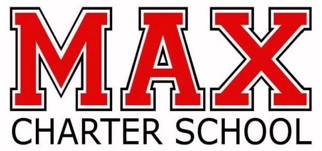 .Below is the breakfast and lunch menu for weeks of January 8th and January 15th, 2024* Menu is subjected to change without notice.Below is the breakfast and lunch menu for weeks of January 22 and January 29, 2024.  * Menu is subjected to change without notice.Below is the breakfast and lunch menu for weeks of February 5 and February 19, 2024.					 * Menu is subjected to change without notice.Below is the breakfast and lunch menu for weeks of February 26 and March 4, 2024.* Menu is subjected to change without notice.Below is the breakfast and lunch menu for weeks of March 11 and March 18, 2024.* Menu is subjected to change without notice.Below is the breakfast and lunch menu for March 25 – April 8, 2024.* Menu is subjected to change without notice.Below is the breakfast and lunch menu for April 15 and April 22, 2024.* Menu is subjected to change without notice.Below is the breakfast and lunch menu for April 29 and May 6, 2024.* Menu is subjected to change without notice.Below is the breakfast and lunch menu for May 13 and May 20, 2024.* Menu is subjected to change without notice.MenuMonday – 1/8Tuesday – 1/9Wed.  – 1/10Thursday – 1/11Friday – 1/12BreakfastTurkey sausage patty; wheat toast; pineapplesBiscuit; egg and mandarinsBlueberry muffin; turkey sausage patty; and pinapplesScrambled eggs; toast; and pearsWaffles; turkey sausage patty and pineapplesLunchBBQ chicken thigh; mac and cheese; green beans and mandarinsBeef vegetable stew and rice; green peas and pearsLima beans and rice; turkey sausage; and peachesSpaghetti w/meat sauce; corn; and ambrosia saladTuna salad on bun; lettuce & tomato ; potato soup and mandarinsMenuMonday – 1/15Tuesday – 1/16Wed.  – 1/17Thursday- 1/18Friday – 1/19BreakfastNo SchoolBiscuit; egg and mandarinsBlueberry muffin; turkey sausage patty and pineapplesScrambled eggs; toast and pearsWaffles; turkey sausage patty and pineapplesLunchNo SchoolPork roast and rice; field peas; green beans; and pearsChicken fettuccine; broccoli; corn; and mandarinsLasagna; corn; lima beans and pineappleShrimp stew and rice; sweet peas; carrots and fruit cocktailMenuMonday-1/22Tuesday –1/23Wed. – 1/24Thursday- 1/25Friday – 1/26BreakfastTurkey sausage patty; toast and pineapplesBiscuit; eggs and mandarinsBlueberry muffin; turkey sausage patty and pineapplesScrambled eggs; toast and pearsWaffles; turkey sausage patty and pineapplesLunchGround beef w/carrots and rice; sweet peas; green beans and pineappleCrab patty on bun; lettuce & tomato; lima beans and peachesHamburger steak; mashed potatoes; green peas; and pearsChicken & sausage jambalaya; corn; field peas; and peachesShrimp creole and rice; spinach; green beans; and fruit cocktailMenuMonday -1/29Tuesday – 1/30Wed.  – 1/31Thursday– 2/1Friday – 2/2BreakfastTurkey sausage patty; toast and pineapplesBiscuit; eggs; and mandarinsBlueberry muffin; turkey sausage patty; and pineapplesScrambled eggs; toast and pearsWaffles; turkey sausage patty; and pineapplesLunchHamburger w/lettuce & tomatoes; baked beans; and fruit cocktailRed beans and rice w/smoked sausage; mustard greens; and pearsSliced turkey breast; dirty rice; yams; green beans; and peachesLasagna; corn; lima beans; and pineapplesShrimp stew and rice; sweet peas; carrots; and fruit cocktailMenuMonday-2/5Tuesday – 2/6Wed. – 2/7Thursday- 2/8Friday – 2/9BreakfastTurkey sausage patty; toast; and pineapplesBiscuit; eggs; and mandarinsBlueberry muffin; turkey sausage patty; and pineapplesScrambled eggs; toast and pearsWaffles; turkey sausage patty; and pineapplesLunchChili beans; corn; green beans; and pineapplesBeef stew w/carrots and potatoes; sweet peas; carrots; and mixed fruitBBQ chicken thighs; mac & cheese; green beans; carrots; and pearsLima beans and rice; smoked sausage; corn; and peachesCrab patty; au gratin potatoes ; mixed veggies ; and mandarinsMenuMonday –2/19Tuesday – 2/20Wed.  – 2/21Thursday –2/22Friday – 2/23BreakfastTurkey sausage patty; toast; and pineapplesBiscuit; eggs; and mandarinsBlueberry muffin; turkey sausage patty; and pineapplesScrambled eggs; toast and pearsWaffles; turkey sausage patty; and pineapplesLunchCabbage casserole; carrots; corn; and fruit cocktailChicken fettuccine; broccoli; corn and mandarinsPork roast and rice; field peas; green beans; and pearsBeef tips w/gravy; mashed potatoes; peas and carrots; tomato & cucumber salad; and pearsTuna salad on bun; lettuce & tomatoes ; potato soup; and mandarinsMenuMon. – 2/26Tues. – 2/27Wed. – 2/28Thurs. – 2/29Fri. – 3/1BreakfastTurkey sausage patty;  toast and pineapplesBiscuit, eggs; and mandarinsBlueberry muffin; turkey sausage patty; and pineapplesScrambled eggs; toast and pearsWaffles; turkey sausage patty and pineapplesLunchLasagna; corn; lima beans; and pineappleGround beef & carrots; sweet peas; green beans; and pineappleHamburger; baked beans; and fruit cocktailLasagna; corn; lima beans and pineappleShrimp stew and rice; sweet peas; carrots and fruit cocktailMon.-3/4Tues. – 3/5Wed. – 3/6Thurs. – 3/7Fri. – 3/8BreakfastTurkey sausage patty;  toast and pineapplesBiscuit, eggs; and mandarinsBlueberry muffin; turkey sausage patty; and pineapplesScrambled eggs; toast and pearsWaffles; turkey sausage patty and pineapplesLunchLima beans w/rice; smoked sausage; corn; and peachesBBQ chicken thighs; mac & cheese; green beans; carrots; and pearsBeef stew w/carrots & potatoes; sweet peas; carrots and mixed fruitPasta & meat sauce; corn; green beans; and ambrosia saladCrab patty; au gratin potatoes ; mixed veg. ; and mandarinsMenuMon. – 3/11Tues. – 3/12Wed. – 3/13Thurs. – 3/14Fri. – 3/15BreakfastTurkey sausage patty;  toast and pineapplesBiscuit, eggs; and mandarinsBlueberry muffin; turkey sausage patty; and pineapplesScrambled eggs; toast and pearsWaffles; turkey sausage patty and pineapplesLunchChicken & sausage creole; tomatoes & okra; lima beans; and pineappleGround beef & carrots; sweet peas; green beans; and pineappleChicken sliders; sliced carrots; green beans; and peachesPork roast & rice; field peas; green beans; and pearsTuna salad; lettuce & tomato; potato soup; and mandarinsMon. – 3/18Tues. – 3/19Wed. – 3/20Thurs. – 3/21Fri. – 3/22BreakfastTurkey sausage patty;  toast and pineapplesBiscuit, eggs; and mandarinsBlueberry muffin; turkey sausage patty; and pineapplesScrambled eggs; toast and pearsWaffles; turkey sausage patty and pineapplesLunchChicken sliders; sliced carrots; green beans; and peachesChicken & sausage jambalaya; field peas; and peachesHamburger steak; mashed potatoes; green peas; and pearsCabbage casserole; carrots; corn; and fruit cocktailShrimp creole and rice; spinach; green beans; and fruit cocktailMenuMon. – 3/25Tues. – 3/26Wed. – 3/27Thurs. – 3/28Fri. – 3/29BreakfastTurkey sausage patty;  toast and pineapplesBiscuit, eggs; and mandarinsBlueberry muffin; turkey sausage patty; and pineapplesScrambled eggs; toast and pearsNo SchoolLunchChicken fettuccine; broccoli; corn; and mandarinsBeef tips w/gravy; mashed potatoes; peas & carrots; tomato & cucumber salad; and pearsRed beans and rice; smoked sausage; mustard greens; and pearsChili beans; corn; green beans; and pineappleNo SchoolReturn to school on 4/8/24.MenuMon. – 4/8Tues. – 4/9Wed. – 4/10Thurs. – 4/11Fri. – 4/12BreakfastTurkey sausage patty;  toast and pineapplesBiscuit, eggs; and mandarinsBlueberry muffin; turkey sausage patty; and pineapplesScrambled eggs; toast and pearsWaffles; turkey sausage patty and pineapplesLunchLima beans and rice; smoked sausage; mixed veg.; and mandarinsPork roast and rice; field peas; green beans; and pearsChicken stew and rice; sweet peas; and peachesPasta & meat sauce; corn; green beans; and ambrosia saladTuna salad on bun; lettuce & tomatoes ; potato soup; and mandarinsMenuMon. – 4/15Tues. – 4/16Wed. – 4/17Thurs. – 4/18Fri. – 4/19BreakfastTurkey sausage patty;  toast and pineapplesBiscuit, eggs; and mandarinsBlueberry muffin; turkey sausage patty; and pineapplesScrambled eggs; toast and pearsWaffles; turkey sausage patty; and pineapplesLunchRed bean and rice; smoked sausage; mustard greens; and peachesRoasted turkey w/gravy; scalloped potatoes; broccoli; and pearsChicken nuggets; green beans; carrots; and pineappleChicken creole; green beans; cucumber & tomato; and mandarinsShrimp jambalaya; white beans; corn; and pineapplesMenuMon. – 4/22Tues. – 4/23Wed. – 4/24Thurs. – 4/25Fri. – 4/26BreakfastTurkey sausage patty;  toast and pineapplesBiscuit, eggs; and mandarinsBlueberry muffin; turkey sausage patty; and pineapplesScrambled eggs; toast and pearsWaffles; turkey sausage patty and pineapplesLunchBeef veg. stew w/carrots & potatoes; sweet peas; and ambrosia saladBaked ham; yams; corn; and fruit cocktailHamburger steak w/gravy; mashed potatoes; sweet peas; and pearsSmothered chicken; mac & cheese; carrots; cucumber & tomato; and pineapplesShrimp & corn soup; green beans; carrots and fruit cocktailMenuMon. – 4/29Tues. – 4/30Wed. – 5/1Thurs. – 5/2Fri. – 5/3BreakfastTurkey sausage patty;  toast and pineapplesBiscuit, eggs; and mandarinsBlueberry muffin; turkey sausage patty; and pineapplesScrambled eggs; toast and pearsWaffles; turkey sausage patty; and pineapplesLunchChicken sliders; peas and carrots; green beans; and mandarinsCreole pork chop and rice; mixed veg.; green beans; and pineapplesSalsbury steak w/gravy; mashed potatoes; broccoli; carrots; and peachesChicken nuggets; green beans; carrots and pineapplesShrimp spaghetti; corn; lima beans; and pineapplesMenuMon. – 5/6Tues. – 5/7Wed. – 5/8Thurs. – 5/9Fri. – 5/10BreakfastTurkey sausage patty;  toast and pineapplesBiscuit, eggs; and mandarinsBlueberry muffin; turkey sausage patty; and pineapplesScrambled eggs; toast and pearsWaffles; turkey sausage patty and pineapplesLunchBeef veg. stew w/carrots & potatoes; sweet peas; and ambrosia saladChicken sliders; peas & carrots; green beans; and mandarinsRoasted turkey; scalloped potatoes; broccoli; and pearsChicken creole; green beans; cucumber & tomato; and mandarinsShrimp jambalaya; white beans; corn; pineapplesMenuMon. – 5/13Tues. – 5/14Wed. – 5/15Thurs. – 5/16Fri. – 5/17BreakfastTurkey sausage patty;  toast and pineapplesBiscuit, eggs; and mandarinsBlueberry muffin; turkey sausage patty; and pineapplesScrambled eggs; toast and pearsWaffles; turkey sausage patty; and pineapplesLunchRed beans and rice; smoked sausage; mustard greens; and peachesSpaghetti w/meat sauce; green beans; corn; and pearsPork roast and rice; field peas; green beans; and pearsLima beans and rice; smoked sausage; mixed veg.; and mandarinsChicken nuggets; carrots; and pineapplesMenuMon. – 5/20Tues. – 5/21Wed. – 5/22Thur. – 5/23BreakfastTurkey sausage patty;  toast and pineapplesBiscuit, eggs; and mandarinsBlueberry muffin; turkey sausage patty; and pineapplesScrambled eggs; toast and pearsLunchLasagna; corn; green beans; and mandarinsBag lunch:  Ham sandwich; cheese; lettuce & tomato; and appleHamburger steak; mashed potatoes; sweet peas; and pearsNo lunch – ½ day for students’ last day!